In the framework of the ETSI/ITU-T MoU and to carry on with the good relationship between ETSI MTS and SG17, ETSI MTS is attaching the updated parts of the TTCN-3 standards published in 2020.ETSI MTS hopes that these drafts will reach SG17 consent at their next meeting and that its efforts to make the drafts available at an earlier stage will succeed.In order to avoid duplication of text, and potential editorial or technical miss-alignment of the ETSI and the ITU-T publications, MTS encourages ITU-T to use the incorporation “by reference” method.MTS attaches its 4 published documents for TTCN-3 Edition, and 5 TTCN-3 Extensions: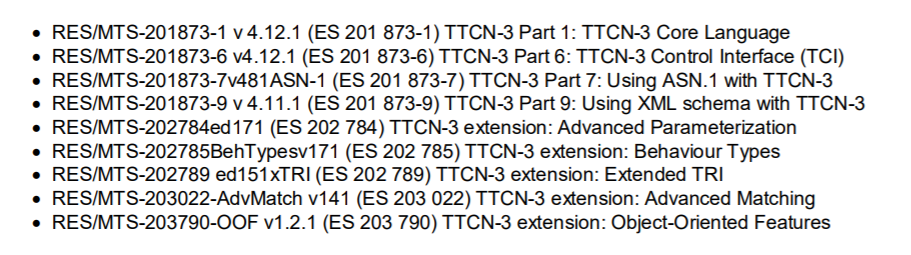 Liaison StatementLiaison StatementLiaison StatementLiaison StatementTitle:Title:LS to ITU-T SG17 on the consent of the latest TTCN-3 documentsLS to ITU-T SG17 on the consent of the latest TTCN-3 documentsDate:Date:2014-08-xx2014-08-xxFrom (source):From (source):ETSI MTSETSI MTSContact(s):Contact(s):mailto:dirk.tepelmann@spirent.com, emmanuelle.chaulot-talmon@etsi.org, makedonski@informatik.uni-goettingen.de,  mailto:dirk.tepelmann@spirent.com, emmanuelle.chaulot-talmon@etsi.org, makedonski@informatik.uni-goettingen.de,  To:To:ITU-T SG17ITU-T SG17Response to:
(if applicable)Response to:
(if applicable)Attachments: 
(if applicable)9 drafts:9 drafts: